This master should be used by designers working on Port of Portland construction projects and by designers working for PDX tenants (“Tenants”).  Usage notes highlight a few specific editing choices, however the entire section should be evaluated and edited to fit specific project needs.Use for projects over $50,000 when applicable.SECTION 017419 - CONSTRUCTION WASTE RECYCLINGGENERALDESCRIPTIONThis section describes recycling goals for construction and demolition work on Port property.The Contractor shall salvage, reuse, recycle, compost, mulch, or use for energy recovery as many construction, demolition, and yard waste materials as is feasible and cost-effective.  The Contractor shall coordinate all salvaging and recycling operations.Unless specified elsewhere in this contract, salvaged and/or recycled material shall be removed from Port property in accordance with local, state, and federal regulations.PROJECT-SPECIFIC RECYCLINGItems to be recycled on this project may include, but are not limited to:Concrete.Asphalt.Metals (ferrous and non-ferrous).Land-clearing debris.Wood.Corrugated cardboard.Plastics.Electronics and electrical components.Paper.Drywall board.Carpet.RELATED WORK SPECIFIED ELSEWHERESection 024113, Site DemolitionSection 024119, Selective Interior DemolitionSection 312000, Site Clearing and EarthworkSUBMITTALSInitial Pre-Construction Estimate:Before site work begins, submit a completed site waste recycling form for work performed on this project.Use the form attached at the end of this section.The initial form submitted shall identify the types of construction or demolition materials that are expected to be recycled, salvaged, or disposed of over the duration of the work and the destination of the material.Monthly Reports:  Submit updated site waste recycling forms on a monthly basis.  The updates shall include the actual amounts of construction and demolition materials recycled, salvaged, or disposed of during the previous period.Report quantities of materials in tons, based on weight slips, bills of lading, etc.  If actual quantity of material is unknown, provide an estimate calculated to the nearest 0.5 ton.Use the form attached at the end of this section.Closeout Project Summary:  Prior to contract closeout, submit a final site waste recycling form that records the total amount of construction or demolition materials recycled, salvaged, or disposed of during the duration of the project.  Use the form attached at the end of this section.  Attach the following information to the form:Summary statement identifying and explaining any discrepancies between the amounts originally estimated and the actual amounts.Copies of receipts, weight slips, bills of lading, etc. for all materials.QUALITY ASSURANCEComply with applicable regulations pertaining to collection, management, hauling, and disposal of waste or recyclable materials.Use facilities properly permitted by appropriate jurisdictions.RECYCLING PROCESSORS AND FACILITIESContact Metro (503-234-3000) for a comprehensive list of recyclable materials and recycling facilities in the Portland area.PRODUCTSNot Used.EXECUTIONGENERALProvide handling, containers, storage, signage, transportation, and other items as required to facilitate the recycling process during the duration of the work.Designate a “waste coordinator” who shall be responsible for coordinating the Contractor’s recycling measures and verifying the accuracy of the recycling information submitted.Train employees, subcontractors, and suppliers on proper recycling procedures, as appropriate for the work.Conduct recycling operations to ensure minimum interference with roads, streets, walkways, and other adjacent occupied and used facilities.Do not sell or distribute recycled or salvaged items to the public from Port property.ON-SITE MATERIALS SORTINGCoordinate with recycling and salvage vendors to determine if materials targeted for recycling will be source-separated or co-mingled on site.  Space or other site-specific factors shall be considered.Separate recyclables from non-recyclable waste materials, trash, and debris.Provide one or more appropriately marked containers or bins for collecting and managing recyclable waste until it is removed from the work site.Post list of acceptable and unacceptable materials at each container and bin.Inspect containers and bins for contamination and remove contaminated materials if found.END OF SECTION 017419SITE WASTE RECYCLING  Initial Pre-Construction Estimate		  Monthly Report (from: ______ to ______, 20____)		    Closeout Project Summary** For closeout project summary, include copies of documentation (receipts, bills of lading, etc.) with this report. See reverse for instructions and additional information.Submit with Contractor’s Monthly Request for Payment to Construction Contract Manager.INSTRUCTIONS FOR COMPLETING SITE WASTE RECYCLE FORMThis form is to be used multiple times throughout the project as shown in the examples below.MATERIAL SUMMARY		  Initial Pre-Construction EstimateMATERIAL SUMMARY				  Monthly Report (from:  4/1 to 4/30 , 2005)MATERIAL SUMMARY										  Closeout Project SummaryForms shall be filled out completely and legibly.  All amounts shall be reported in tons.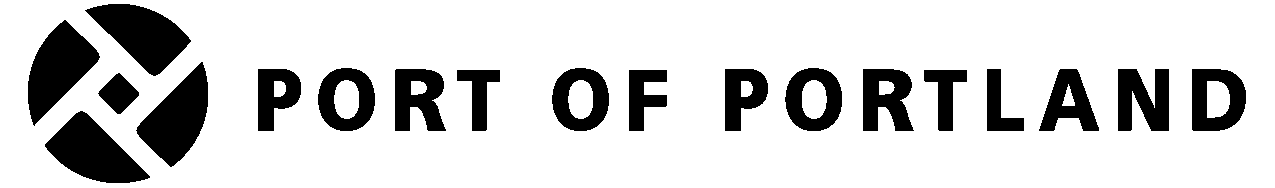 Application No: __________Page _____ of _____CONTRACTOR:PROJECT TITLE:PROJECT NO:LOCATION:RECYCLED MATERIALNot generated at this siteCollected for offsite recycling (tons)Collected for salvage/reuse (tons)Collected for disposal
(tons)Destination
(facility name and location)CommentsConcreteAsphaltMetals (ferrous)Metals (non-ferrous)Land-Clearing DebrisWoodCorrugated CardboardPlasticsElectronics and Electrical ComponentsOther (specify)Other (specify)Signature of Waste Coordination Certifying Accuracy of this ReportTitleDatePrint NameContact Telephone NumberRECYCLED MATERIALNot generated at this siteCollected for offsite recycling (tons)Collected for salvage/ reuse
(tons)Collected for disposal
(tons)Pre-Construction Estimate: Prior to beginning work at the site, submit a completed form that indicates the TYPES (not amounts) of site materials expected to be recycled, salvaged, or disposed of. Do this by marking the appropriate columns for each material as shown.ConcreteXPre-Construction Estimate: Prior to beginning work at the site, submit a completed form that indicates the TYPES (not amounts) of site materials expected to be recycled, salvaged, or disposed of. Do this by marking the appropriate columns for each material as shown.AsphaltXPre-Construction Estimate: Prior to beginning work at the site, submit a completed form that indicates the TYPES (not amounts) of site materials expected to be recycled, salvaged, or disposed of. Do this by marking the appropriate columns for each material as shown.Metals (ferrous)XPre-Construction Estimate: Prior to beginning work at the site, submit a completed form that indicates the TYPES (not amounts) of site materials expected to be recycled, salvaged, or disposed of. Do this by marking the appropriate columns for each material as shown.Metals (non-ferrous)XPre-Construction Estimate: Prior to beginning work at the site, submit a completed form that indicates the TYPES (not amounts) of site materials expected to be recycled, salvaged, or disposed of. Do this by marking the appropriate columns for each material as shown.Land-Clearing DebrisXPre-Construction Estimate: Prior to beginning work at the site, submit a completed form that indicates the TYPES (not amounts) of site materials expected to be recycled, salvaged, or disposed of. Do this by marking the appropriate columns for each material as shown.WoodXPre-Construction Estimate: Prior to beginning work at the site, submit a completed form that indicates the TYPES (not amounts) of site materials expected to be recycled, salvaged, or disposed of. Do this by marking the appropriate columns for each material as shown.Corrugated CardboardXPre-Construction Estimate: Prior to beginning work at the site, submit a completed form that indicates the TYPES (not amounts) of site materials expected to be recycled, salvaged, or disposed of. Do this by marking the appropriate columns for each material as shown.PlasticsXPre-Construction Estimate: Prior to beginning work at the site, submit a completed form that indicates the TYPES (not amounts) of site materials expected to be recycled, salvaged, or disposed of. Do this by marking the appropriate columns for each material as shown.Electronics and Electrical ComponentsXPre-Construction Estimate: Prior to beginning work at the site, submit a completed form that indicates the TYPES (not amounts) of site materials expected to be recycled, salvaged, or disposed of. Do this by marking the appropriate columns for each material as shown.Other (specify)XPre-Construction Estimate: Prior to beginning work at the site, submit a completed form that indicates the TYPES (not amounts) of site materials expected to be recycled, salvaged, or disposed of. Do this by marking the appropriate columns for each material as shown.RECYCLED MATERIALNot generated at this siteCollected for offsite recycling (tons)Collected for salvage/ reuse
(tons)Collected for disposal
(tons)Monthly Report: Each month, submit a completed form that indicates both the TYPES and QUANTITIES (to the nearest 0.5 ton) of site materials that were actually recycled, salvaged, or disposed of during the monthly reporting period. Do this by marking the appropriate columns for each material as shown.Concrete35Monthly Report: Each month, submit a completed form that indicates both the TYPES and QUANTITIES (to the nearest 0.5 ton) of site materials that were actually recycled, salvaged, or disposed of during the monthly reporting period. Do this by marking the appropriate columns for each material as shown.AsphaltXMonthly Report: Each month, submit a completed form that indicates both the TYPES and QUANTITIES (to the nearest 0.5 ton) of site materials that were actually recycled, salvaged, or disposed of during the monthly reporting period. Do this by marking the appropriate columns for each material as shown.Metals (ferrous)XMonthly Report: Each month, submit a completed form that indicates both the TYPES and QUANTITIES (to the nearest 0.5 ton) of site materials that were actually recycled, salvaged, or disposed of during the monthly reporting period. Do this by marking the appropriate columns for each material as shown.Metals (non-ferrous)XMonthly Report: Each month, submit a completed form that indicates both the TYPES and QUANTITIES (to the nearest 0.5 ton) of site materials that were actually recycled, salvaged, or disposed of during the monthly reporting period. Do this by marking the appropriate columns for each material as shown.Land-Clearing Debris15Monthly Report: Each month, submit a completed form that indicates both the TYPES and QUANTITIES (to the nearest 0.5 ton) of site materials that were actually recycled, salvaged, or disposed of during the monthly reporting period. Do this by marking the appropriate columns for each material as shown.Wood1.5Monthly Report: Each month, submit a completed form that indicates both the TYPES and QUANTITIES (to the nearest 0.5 ton) of site materials that were actually recycled, salvaged, or disposed of during the monthly reporting period. Do this by marking the appropriate columns for each material as shown.Corrugated CardboardXMonthly Report: Each month, submit a completed form that indicates both the TYPES and QUANTITIES (to the nearest 0.5 ton) of site materials that were actually recycled, salvaged, or disposed of during the monthly reporting period. Do this by marking the appropriate columns for each material as shown.PlasticsMonthly Report: Each month, submit a completed form that indicates both the TYPES and QUANTITIES (to the nearest 0.5 ton) of site materials that were actually recycled, salvaged, or disposed of during the monthly reporting period. Do this by marking the appropriate columns for each material as shown.Electronics and Electrical ComponentsXMonthly Report: Each month, submit a completed form that indicates both the TYPES and QUANTITIES (to the nearest 0.5 ton) of site materials that were actually recycled, salvaged, or disposed of during the monthly reporting period. Do this by marking the appropriate columns for each material as shown.Other (specify)XMonthly Report: Each month, submit a completed form that indicates both the TYPES and QUANTITIES (to the nearest 0.5 ton) of site materials that were actually recycled, salvaged, or disposed of during the monthly reporting period. Do this by marking the appropriate columns for each material as shown.RECYCLED MATERIALNot generated at this siteCollected for offsite recycling (tons)Collected for salvage/ reuse
(tons)Collected for disposal
(tons)Closeout Summary: After all site work is completed, submit a completed form that indicates both the TYPES and QUANTITIES (to the nearest 0.5 ton) of site materials that were actually recycled, salvaged, or disposed of during the monthly reporting period. Do this by marking the appropriate columns for each material as shown.IN ADDITION, include documentation (weight receipts, bills of lading, etc.) that support the numbers reported.Concrete35Closeout Summary: After all site work is completed, submit a completed form that indicates both the TYPES and QUANTITIES (to the nearest 0.5 ton) of site materials that were actually recycled, salvaged, or disposed of during the monthly reporting period. Do this by marking the appropriate columns for each material as shown.IN ADDITION, include documentation (weight receipts, bills of lading, etc.) that support the numbers reported.AsphaltXCloseout Summary: After all site work is completed, submit a completed form that indicates both the TYPES and QUANTITIES (to the nearest 0.5 ton) of site materials that were actually recycled, salvaged, or disposed of during the monthly reporting period. Do this by marking the appropriate columns for each material as shown.IN ADDITION, include documentation (weight receipts, bills of lading, etc.) that support the numbers reported.Metals (ferrous)XCloseout Summary: After all site work is completed, submit a completed form that indicates both the TYPES and QUANTITIES (to the nearest 0.5 ton) of site materials that were actually recycled, salvaged, or disposed of during the monthly reporting period. Do this by marking the appropriate columns for each material as shown.IN ADDITION, include documentation (weight receipts, bills of lading, etc.) that support the numbers reported.Metals (non-ferrous)XCloseout Summary: After all site work is completed, submit a completed form that indicates both the TYPES and QUANTITIES (to the nearest 0.5 ton) of site materials that were actually recycled, salvaged, or disposed of during the monthly reporting period. Do this by marking the appropriate columns for each material as shown.IN ADDITION, include documentation (weight receipts, bills of lading, etc.) that support the numbers reported.Land-Clearing Debris65Closeout Summary: After all site work is completed, submit a completed form that indicates both the TYPES and QUANTITIES (to the nearest 0.5 ton) of site materials that were actually recycled, salvaged, or disposed of during the monthly reporting period. Do this by marking the appropriate columns for each material as shown.IN ADDITION, include documentation (weight receipts, bills of lading, etc.) that support the numbers reported.Wood4.5Closeout Summary: After all site work is completed, submit a completed form that indicates both the TYPES and QUANTITIES (to the nearest 0.5 ton) of site materials that were actually recycled, salvaged, or disposed of during the monthly reporting period. Do this by marking the appropriate columns for each material as shown.IN ADDITION, include documentation (weight receipts, bills of lading, etc.) that support the numbers reported.Corrugated CardboardXCloseout Summary: After all site work is completed, submit a completed form that indicates both the TYPES and QUANTITIES (to the nearest 0.5 ton) of site materials that were actually recycled, salvaged, or disposed of during the monthly reporting period. Do this by marking the appropriate columns for each material as shown.IN ADDITION, include documentation (weight receipts, bills of lading, etc.) that support the numbers reported.Plastics.5Closeout Summary: After all site work is completed, submit a completed form that indicates both the TYPES and QUANTITIES (to the nearest 0.5 ton) of site materials that were actually recycled, salvaged, or disposed of during the monthly reporting period. Do this by marking the appropriate columns for each material as shown.IN ADDITION, include documentation (weight receipts, bills of lading, etc.) that support the numbers reported.Electronics and Electrical ComponentsXCloseout Summary: After all site work is completed, submit a completed form that indicates both the TYPES and QUANTITIES (to the nearest 0.5 ton) of site materials that were actually recycled, salvaged, or disposed of during the monthly reporting period. Do this by marking the appropriate columns for each material as shown.IN ADDITION, include documentation (weight receipts, bills of lading, etc.) that support the numbers reported.Other (specify)6.5Closeout Summary: After all site work is completed, submit a completed form that indicates both the TYPES and QUANTITIES (to the nearest 0.5 ton) of site materials that were actually recycled, salvaged, or disposed of during the monthly reporting period. Do this by marking the appropriate columns for each material as shown.IN ADDITION, include documentation (weight receipts, bills of lading, etc.) that support the numbers reported.